BOOKING FORM 
SCHOOL DANCE WORKSHOP 2023/2024                   			     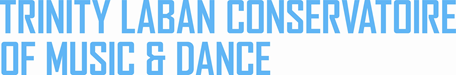 
SCHOOL / ORGANISATION
Please provide information about your school / college / organisation.
CONTACT INFORMATION
Please provide details about yourself (person booking the workshop). We will use this information to confirm the booking and to contact you on the day:
PARTICIPANTSSchool / Organisation Name:    
  Address:Postcode: 
Type of School / College / Organisation:Contact Name:   Contact Position / Job Title:  Contact Phone Number: Contact Email: How many participants will take part in the session (max 25)? How many participants will take part in the session (max 25)? How many participants will take part in the session (max 25)? What is the age range of the participants? What is the age range of the participants? What is the age range of the participants? Do any participants have any additional needs? Please provide details: Do any participants have any additional needs? Please provide details: Do any participants have any additional needs? Please provide details: Background of participants, previous dance / movement experience:Background of participants, previous dance / movement experience:Background of participants, previous dance / movement experience:WORKSHOPPlease indicate below the dates and times you would like to attend Trinity Laban. Please note, workshops can only be booked Mon/Wed/Fri.A one off workshop costs £250 for up to 25 students and consists of: Tour of the Laban Building / Dance Careers talk / 1.5hour practical class
WORKSHOPPlease indicate below the dates and times you would like to attend Trinity Laban. Please note, workshops can only be booked Mon/Wed/Fri.A one off workshop costs £250 for up to 25 students and consists of: Tour of the Laban Building / Dance Careers talk / 1.5hour practical class
WORKSHOPPlease indicate below the dates and times you would like to attend Trinity Laban. Please note, workshops can only be booked Mon/Wed/Fri.A one off workshop costs £250 for up to 25 students and consists of: Tour of the Laban Building / Dance Careers talk / 1.5hour practical class
First choice date and time: First choice date and time: First choice date and time: Second choice date and time:Second choice date and time:Second choice date and time:Please indicate what you would like the practical class to cover:Please indicate what you would like the practical class to cover:Please indicate what you would like the practical class to cover: Technique only Creative only Mixture of technique & creativePlease summarise what you hope the participants will gain from the workshop:
Please summarise what you hope the participants will gain from the workshop:
Please summarise what you hope the participants will gain from the workshop:
